DOCUMENT IN LIEU OF BOARD MEETING 4/20/2020Given that we have never had to conduct a board meeting using a document format, this may be a bit clunky and awkward. If this form factor becomes necessary in the future, I am sure it will evolve. At the end of this document you will see the items that require a vote of the board of directors. Please read them and vote. If we do not have a majority, these things cannot occur. You simply need to hit “Reply All” vote yes or no. I believe you have all received Tanya’s financial report. It was nice to see we showed a profit. With dues and donations coming in this month, we may look fairly good on next month’s financials as well. That said, with anticipated cancellations, I think we still must hunker down and do all we can to not have any cash outlays. It’s a long winter coming.Chris Peterson has also sent out both membership and timeline reports so nothing further to place in this email. Thanks to Chris for doing this for us. She is also going to be sending out the minutes of last month’s meeting. Unless there is some egregious error, let’s not worry too much about the small stuff (if there is any).My report: Work on the electrical problem is finished today. Rain has delayed it several times. Dave Lindgren and I used his forklift to remove the leaves on the firehouse roof. Chris Peterson distributed most of the bark in the shrubs around the gazebo, and the small amount left, I transported to the garden.Speaking of the garden, I’m declaring that after planting more than 70 plants and installing over a dozen pieces of antique farm implements, it is officially done. It makes me very sad that we do not have enough bark to finish the garden, but hopefully in the not too distant future we’ll get that.I’m still hoping to get the materials for the overhead covering between the Giannini Museum and the Medical buildings. We have an offer from Jim Burnett to pay for the lumber, so it would be great to take advantage of that opportunity. I’ve been working on the gopher problem and can see some light at the end of the tunnel. Those little guys are nothing if not persistent. From our Vice President:Clay School Renovation CommitteeAs of March 31, 2020 the Clay School Renovation Fund has a balance of $12,515.82.  It is my understanding that all expenses have been paid, leaving the full balance.  I will defer to Dave and Tanya on that matter.  In any event, we will most certainly have the $10,000 needed to transfer to the Solar Power Project.  Board action will eventually be needed.Solar Power Project Status  As of April 14, 2020 per Marilyn Seibert: Solar Planet is waiting for the permit, or corrections the City might have to the plans.  Currently the city of Kingsburg is working sporadically, from home, and some in office from what we’re told. We’re hoping to get more information on the permit status this week as they currently have no update for us. In response to an email I sent to Alex Henderson, the permit was issued on April 15, 2020.  The installation phase should begin soon with completion by the end of May or early June.Update on Tours & Educational OutreachHistorical Park self-guided tour application Won’t happen this year due to the school shutdown.  The Historical Park application was the sophomore class project and was completely different than the Walking Tour project to be produced by the AP Computer Science students.  The Historical Park application would work on Android devices whereas the Walking Tour project will work on any device.  The silver lining from the shutdown is that next year’s AP Computer Science project will be a multi-platform application for the Historical Park. City Walking TourThe AP Computer Science students have continued to work on the IT portion of the project during the shutdown.  On Tuesday morning they will be presenting their work to me and their instructor, Joshua Woods, via Zoom.  As of March 31, 2020 we have $167.95 left in that account.   Additional expenses anticipated in April 2020 are $105 for corrected artwork and one new display.  Leaving a projected balance of $97.95 as of April 30, 2020.  We had to order one additional pedestal for installation at the Lutheran Church, which was donated by Ron McLane (FabTech of the Valley).  I will be issuing a donation receipt to him with copy to Tanya this week.  Once the project is completed and the computer application is fully functional, an additional donation will be given to bring the fund balance up to $300; all of which will be donated in turn to the Kingsburg High School AP Computer Science program.  Of course of this is all subject to board approval sometime before August 2020.Reagan 6th Grade Archeological Dig ProjectThe Covid-19 closure of the Park and school has seriously impacted this project due to a lack of volunteers.  With Stan Barros’ help the trench has been dug and half of the pit boxes have been installed.  I anticipate completing the remaining pits this week.  After which Stan and his tractor will backfill them with dirt and sand mixed.  The project was funded 100% by donations. 2020 Calendar Sales ReportAs of April 18, 2020 net income from 2020 Calendar sales are $3,105.39.  Due to the Covid-19 closure of all available outlets, no sales occurred in April.VOTING ISSUESWe have already determined that we cannot afford to license and insure all of our vehicles. From our previous conversations I believe the only vehicle that remains in play is the 1921 Dodge Touring Car. The insurance on that vehicle is coming due. Tanya did not have the exact amount yet from our insurer, but it will be in excess of $250.00. Obviously, if we do not insure it, we would not pay the full license renewal and would non-op it until we are ready to license it again. Therefore, you need to voice your vote on whether or not to renew the insurance (and thus, the registration). Please respond on this issue ASAP, as the insurance is coming due. Respond to Issue #1 with a “yes” or “no.”There is currently a balance of $10,670.67 in the Clay School Renovation Fund. We have declared the project finished; therefore it makes no sense for those funds to remain where they are. We will need $10,000.00 as our portion of the solar installation, so it would seem that these funds should be freed up for that. These are not grant funds that are committed to a particular project. Please respond with a “yes” or “no” to Issue #2.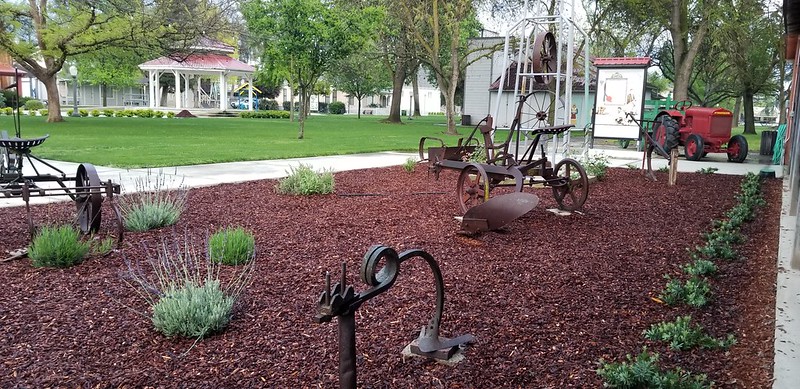 